ÚvodLiberecký kraj je regionem, který je svými přírodními a klimatickými podmínkami předurčen k tomu, aby byl sport nedílnou součástí života jeho obyvatel i návštěvníků. Průběžně jsou přírodní podmínky doplňovány potřebnou infrastrukturou a v dnešní době patří, a to nejen v rámci České republiky, k uznávaným destinacím sportu ve všech jeho odvětvích i výkonnostních úrovních.V Libereckém kraji je v současné době ve sportovních organizacích sdruženo cca 80 tisíc sportovců v 550 klubech,což představuje necelých 20% obyvatel Libereckého kraje.Největším problémem současnosti je finanční zázemí jednotlivých sportovních subjektů, neboť díky společenským změnám po roce 1989 se tyto staly majiteli významné části sportovišť a při současném způsobu financování se jim nedostává finančních prostředků na jejich provoz a běžnou údržbu (nehovoříme o investicích do majetku). Díky nepříliš koncepčnímu přístupu k problematice sportu a tělovýchovy na úrovni centrální státní správy je sportovní prostředí na hranici životaschopnosti. Výjimku tvoří jen některá sportovní odvětví na vrcholové profesionální úrovni, která díky významné komercionalizaci mají, i přes složitou ekonomickou situaci, možnost rozvoje. Aktuální legislativa v oblasti sportu v České republice značně pokulhává za potřebami sportovního prostředí. V současné době probíhá příprava komplexního zákona o podpoře sportu, který by měl situaci ve sportovním a tělovýchovném prostředí narovnat a vymezit kompetence nejen jednotlivých článků veřejné správy, ale i dalších subjektů působících v oblasti sportu a tělovýchovy. Do doby jeho přijetí je však velmi nepravděpodobné, že by došlo ke změně podmínek ve financování sportu. A to je jeden z důvodů pro vznik Strategie podpory sportu v Libereckém kraji (dále jen Strategie). Jejím úkolem je stanovit základní parametry zejména pro financování sportu a tělovýchovy z rozpočtu Libereckého kraje.Liberecký kraj touto Strategií deklaruje svůj zájem na rozvoji sportu a tělovýchovy na jím spravovaném území. Není však možné očekávat od Libereckého kraje sanaci výpadků financování sportu z centrální úrovně i ze strany střešních sportovních organizací. Strategie definuje souhrn opatření a aktivit, které bude po přechodnou dobu realizovat a tím přispěje minimálně k udržení podmínek pro sport širokého spektra jeho obyvatel i návštěvníků.Strategie je dokumentem, který vychází z Programového prohlášení současné Rady Libereckého kraje, navazuje na schválený Program rozvoje Libereckého kraje na období 2007 – 2013 a reflektuje na průběžné výstupy pracovní skupiny SPORT pro přípravu Programu rozvoje Libereckého kraje na období 2014 – 2020.Základní východiskaCílem této Strategie není komplexní zmapování současného stavu sportovního prostředí v Libereckém kraji. Níže jsou definována východiska, která definují základní problémy v oblasti sportu a jeho financování v Libereckém kraji:Nejasná celostátní koncepce financování sportu a naprostý nedostatek veřejných finančních prostředků určených na podporu sportu a tělovýchovy.Absence intenzivnější spolupráce a finanční podpory centrálních orgánů státní správy a krajských samospráv v oblasti sportu – v současné době se připravuje zákon o podpoře sportu a Liberecký kraj by měl zaujmout mezi kraji vůdčí postavení mezi kraji při koncipování nejen tohoto zákona, ale i dalších strategií a koncepčních dokumentů zabývajících se sportem a tělovýchovou. Zároveň by své koncepční dokumenty měl přímo navazovat na již existující či připravovanou legislativu a celostátní koncepce.Neustálý pokles sportující mládeže a dětí -Finanční náročnost provozu některých zařízení a následně neustále se zvyšující členské příspěvky vedou ve svém důsledku k poklesu možností dětí a mládeže sportovat.Nemožnost kontroly vícečetného financování sportu a tělovýchovy– neexistuje jednotný systém s celostátní působností, v kterém by byly uvedeny dotace určené na sportovní akce, sportovce, investice do sportu atd. Neprůhledné financování provozu sportovišť vlastněných veřejnoprávními subjekty – objevují se značné rozdíly ve filozofii provozování a v cenách pro koncové uživatele. Absence definice společenské přínosnosti jednotlivých sportů – v rámci ČR a následně na krajské úrovni absentuje jednoznačná deklarace přínosnosti jednotlivých druhů sportu z hlediska zdravotního, ekonomického, reprezentačního apod. Z toho vyplývá i absence zohlednění tohoto faktoru při rozdělování dotací z různých úrovní. Absence vazby zmapovaných sportovišť na demografické údaje – ve spolupráci s Technickou univerzitou Liberec bylo provedeno zmapování sportovišť v Libereckém kraji a jejich následné zanesení do prostředí GIS. Data však nejsou navázána na demografickou situaci jednotlivých mikroregionů.Vysoká míra dobrovolnictví v oblasti sportu – organizovaný sport je ve významné míře zajišťován na bázi dobrovolnictví a to jak ve sféře přímé práce se sportujícími tak i ve sféře rozhodčích, trenérů a funkcionářů. Schází významnější ocenění této dobrovolné práce.Multiplikační dopady sportuSport je činností, která má základy ve společenských, výchovných a kulturních hodnotách civilizace. Dopad sportu je do téměř všech oblastí lidského života. Představuje společenský fenomén s neustále vzrůstajícím významem.Zdravotní dopadyNedostatek tělesné aktivity prokazatelně zvyšuje výskyt nadváhy, obezity, kardiovaskulárních chorob, diabetes a dalších civilizačních chorob. Jejich výskyt má negativní dopad nejen do kvality života jednotlivce, ale negativně se odráží i v ekonomické sféře, neboť léčba chronických i akutních nemocí vyžaduje nákladnou léčbu. Obecně lze říci, že každá koruna investovaná do sportu šetří mnohonásobně vyšší prostředky ve zdravotnictví. RekreaceRekreace a aktivní odpočinek, je důležitou součástí životního stylu. Je předpokladem pro kvalitní lidský život a pozitivně se projevuje i následně v pracovních výkonech. Má rovněž kladný vliv na prevenci pracovních úrazů a tím i pozitivní vliv na ekonomiku. Sport je jednou z nejčastějších forem rekreace.SocializaceNezanedbatelnou úlohu má sport a tělovýchovy v oblasti formální a neformální výchovy. Sport zprostředkovává rozvoj vědomostí, dovedností, motivace, formování charakteru, odpovědnosti, sebehodnocení, smyslu pro povinnost, cílevědomosti a mnoha dalších osobnostních charakteristik jedince. Zároveň má sport potenciál lidi sdružovat a to bez ohledu na věk, pohlaví, rasu, sociální původ apod. Tím výrazně podporuje toleranci k odlišnostem a snižuje xenofobní tendence.ObčanstvíSounáležitost v týmu, dodržování pravidel hry, respekt vůči ostatním, solidarita a disciplína to vše jsou jevy, které sport vytváří či podporuje. Dochází tak k interiorizaci návyků, které jsou důležité pro odmítnutí sociálně nežádoucího chování. Sport tak má pozitivní dopad v rámci nespecifické prevence společensky nežádoucího chování. Příslušnost k určité skupině také posiluje pocit sounáležitosti. Tím je podporováno vlastenectví (v případě státní reprezentace) a „krajanství“ (v případě reprezentace kraje). Nezanedbatelným přínosem sportu v oblasti občanství je také veliká míra dobrovolnictví, které je součástí každé moderní společnosti.ZdatnostSport je dominantním prostředek tělesného rozvoje člověka a zvyšování jeho fyzické zdatnosti a výkonnosti a psychické odolnosti. To má dopad nejen do ekonomiky a zdravotnictví, ale velmi úzce souvisí např. s obranyschopností státu.SeberealizaceSport umožňuje každému jedinci seberealizaci, čímž výrazně obohacuje jeho život. Seberealizaci zprostředkovává sport prostřednictvím uspokojení z pohybu, sociálního kontaktu, úspěšného překonání překážek, uspokojením z vítězství a mnoha dalších faktorů.EkonomikaO přínosu sportu do ekonomiky existuje celá řada studií. Některé dopady do ekonomiky jsou naznačeny i ve výše uvedených multiplikačních efektech sportu. V Analýze financování sportu zpracované Ministerstvem školství, mládeže, a tělovýchovy ve spolupráci Českým olympijským výborem v roce 2009 je tomuto tématu věnován poměrně značný prostor. Pro potřeby tohoto materiálu postačí vyjmenování několika základních hledisek.Sport je dynamickým a velmi rychle rostoucím hospodářským odvětvím. Může být nástrojem pro rozvoj mikroregionů, regionů i celého státu. Vztah mezi ekonomikou a sportem je obousměrný. Ekonomika vytváří prostor pro příznivé podmínky a naopak sport napomáhá rozvoji ekonomiky (na všech úrovních).Přínos do ekonomiky spočívá zejména [Koncepce státní podpory sportu v České republice, [online]. ©2011 [cit. 2013-08-23]. Dostupné z: http://www.msmt.cz/sport/koncepce-statni-podpory-sportu-v-ceske-republice]:organizace sportovních akcí,výstavba sportovních objektů a zařízení,výroba zařízení pro sportovní objekty, výroba nářadí a náčiní,obchod se sportovním zbožím,služby (např. fitcentra, posilovny, organizace kurzů pro všechny věkové kategorie),doprava sportovců a diváků,modernizace infrastruktury ve spojitosti se sportem,mediální sféra.Bílá kniha o sportu uvádí, že sportovní prostředí v zemích EU generuje až 3,7% HDP a zaměstnává až 5,4% pracovní síly.Strategické cíle Libereckého kraje v oblasti sportuLiberecký kraj si je vědom svého postavení a aktuální nepříznivé situace ve sportovním prostředí nejen na svém území. V žádném případě se nezříká své odpovědnosti v oblasti sportu a tělovýchovy (viz zákon č. 115/2001 Sb. o podpoře sportu) a proto hledá konstruktivní řešení této obtížné situace. Za základní prvek tohoto konstruktivního řešení považuje jednoznačné definování cílů a oblastí, které chce svými aktivitami (prostředky) rozvíjet. Níže uvedené oblasti jsou seřazeny dle priorit sestupně.Priorita č. 1: SPORT DĚTÍ A MLÁDEŽEV rámci této priority bude Liberecký kraj podporovat zejména pravidelnou činnost sportovních a tělovýchovných subjektů v dětských a mládežnických kategoriíchvč.podpory sportu na základních a středních školách. Za tyto kategorie jsou považovány (dle pravidel jednotlivých sportovních svazů) osoby mladší 19 let.Kromě pravidelné činnosti je záměrem Libereckého kraje (ve spolupráci s jednotlivými sportovními svazy) vytipovat sporty, ve kterých je účelné a reálné zorganizovat jednorázové závody, kterým bude udělen statut Mistrovství Libereckého kraje. V rámci těchto, ale i dalších soutěží, které budou realizovány s podporou Libereckého kraje, bude kraj vyžadovat dodržování a vymahatelnost sportovního práva (podmínkou pro přidělení finanční i nefinanční podpory ze strany Libereckého kraje bude organizace dané soutěže v souladu s pravidly příslušných sportovních svazů).Samostatnou kapitolou v oblasti sportu dětí a mládeže je podpora krajské sportovní reprezentace. Reprezentantem kraje může být každý sportovec či sportovkyně, která má na území Libereckého kraje trvalé bydliště, případně je členem klubu na území LK v souladu s pravidly sportovních svazů. V oblasti sportovní reprezentace kraje v dětských a mládežnických kategoriích mají stěžejní postavení Hry olympiád dětí a mládeže, které v jejich zimní a letní podobě představují jedinečnou možnost nejen pro porovnání sportovních dovedností, ale i vzájemného setkávání a s ohledem na příslušnost ke krajské reprezentaci posiluje sounáležitost občanů s krajem.Priorita č. 2: SPORT PRO VŠECHNYSportem pro všechny se rozumí: „Zájmový, organizovaný nebo neorganizovaný sport a pohybové aktivity občanů rekreačního, soutěžního i nesoutěžního charakteru. Motivací a hodnotami jsou pohybové vyžití, zábava, sociální kontakt, udržení nebo zlepšení zdravotní a psychické kondice.“ [Koncepce státní podpory sportu v České republice, [online]. ©2011 [cit. 2013-08-15]. Dostupné z: http://www.msmt.cz/sport/koncepce-statni-podpory-sportu-v-ceske-republice].Liberecký kraj v oblasti sportu pro všechny podpoří rekreační sport odehrávající se v přírodním prostředí s podmínkou šetrnosti vůči tomuto prostředí. Tím není vyloučena možnost podpory indoorových rekreačně sportovních aktivit. Samostatnou skupinou podporovaných aktivit budou činnosti zaměřené na skupinu seniorů (osoby nad 60 let) a skupinu handicapovaných osob. Priorita č. 3: SPORTOVNÍ INFRASTRUKTURALiberecký kraj není majitelem žádného sportovního zařízení. Výjimku tvoří sportoviště, která jsou součástí jím zřizovaných příspěvkových organizací (zejména škol a školských zařízení). Tato jsou podporována v rámci rozpočtu a na jejich provoz je jednotlivým školám poskytován z rozpočtu kraje příspěvek. Cílem je umožnit co možná nejširší využití sportovní infrastruktury vlastněné Libereckým krajem (školní tělocvičny, školní hřiště atd.), a to nejen v době školního vyučování, ale i po jeho skončení širokou veřejností. Na území Libereckého kraje leží sportoviště, která mají exkluzívní postavení nejen z pohledu krajského, ale i celorepublikového. Tyto exkluzívní sportovní areály tvoří základ nejen pro sport, ale i pro cestovní ruch. Takové areály budou ze strany Libereckého kraje podporovány. Podpora bude směřována především na taková sportoviště, která jsou veřejnosti volně přístupná, tedy vstup není omezen nutností platit poplatky za jeho využití. Mezi exkluzívní sportovní areály budou zařazena rovněž sportoviště, která mají zásadní vliv pro přípravu krajské reprezentacenebo se na nich odehrávají významné sportovní akce (definované v prioritě 4.).Sportovní infrastrukturou jsou rovněž různé sportovní objekty, které ke své pravidelné činnosti využívají různé sportovní subjekty. Liberecký kraj může v rámci svých dotačních titulů (za předpokladu co možná nejvyšší objektivnosti a transparentnosti) podpořit v daném časovém období činnost sportovních subjektů tím, že bude přispívat na hrazení provozních výdajů jednotlivých sportovních oddílů a klubů. Priorita č. 4: VÝZNAMNÉ SPORTOVNÍ AKCE S KRAJSKÝM PŘESAHEMDíky přírodním, klimatickým i infrastrukturním podmínkám je Liberecký kraj častým místem pro konání sportovních akcí celostátního významu nebo významu nad republikového, tedy akcí kategorie republikového mistrovství, evropského poháru, mistrovství Evropy, světového poháru či mistrovství světa. Vzhledem k významu takových akcí nejen v oblasti motivace ke sportu, ale i cestovního ruchu a tím k ekonomice bude Liberecký kraj v rámci svých možností podporovat organizátory takových akcí a motivovat je k tomu, aby se akce obdobného významu v Libereckém kraji konaly opakovaně a tradičně.Přednostně budou podporovány vícedenní akce, jejichž účastníci budou využívat další infrastrukturu v Libereckém kraji (ubytování, stravování apod.), nebo akce, z kterých budou celoplošné televizní společnosti vysílat přímé přenosy případně záznamy.Za významné sportovní akce je možné považovat rovněž účast sportovních klubů v nejvyšších národních soutěžích. Proto je Liberecký kraj připraven podpořit i tyto kluby.  Hráči těchto klubů jsou vzorem pro mladé sportovce a mají nezanedbatelný vliv při propagaci nejen sportovního odvětví, v kterém působí, ale obecně v propagaci sportu.Přístupy Libereckého krajeNa základě stanovených priorit jsou definovány základní aktivity Libereckého kraje, které budou realizovány k jejich naplnění. Sestavení kalendáře významných sportovních akcíVe spolupráci s jednotlivými sportovními svazy bude sestaven kalendář významných sportovních akcí, které se uskuteční v Libereckém kraji. Tento kalendář bude sestaven na období tří let a každý rok bude aktualizován.TransparentnostFinanční podpora v oblasti sportu a tělovýchovy ze strany Libereckého kraje bude poskytována pouze subjektům, které předem deklarují a následně se smluvně zaváží k tomu, že umožní zveřejnění konečného vyúčtování finančních prostředků využitých na akci podpořenou z rozpočtu Libereckého kraje. Další podmínkou bude povinnost příjemce dotace reportování požadovaných informací do Centrálního rejstříku sportu v okamžiku, kdy bude tento systém zprovozněn.Uznávání věcných autoritLiberecký kraj uznává Český olympijský výbor jako nejvyšší sportovní autoritu v České republice a primárního partnera pro stanovení svých politik v oblasti sportu a tělovýchovy. V jednotlivých sportech jsou jako věcné sportovní autority uznávány příslušné sportovní svazy.Vymahatelnost sportovního právaU sportovních akcí, které budou realizovány s podporou Libereckého kraje, bude vždy vyžadováno, aby se daná akce uskutečnila dle pravidel a soutěžních směrnic vydaných příslušným sportovním svazem. Organizátor akce podpořené Libereckým krajem musí v rámci akce zajistit vymahatelnost sportovního práva (při soutěžích v jejichž rámci je vyhlašováno pořadí).Podpora dobrovolnictví ve sportuLiberecký kraj bude realizovat nebo se spolupodílet na realizaci akce, která každoročně ocení dobrovolníky v oblasti sportu a tělovýchovy. Bude rovněž podporovat vzdělávání dobrovolníků ve sportu a tělovýchově.Podpora vzdělávání sportovních talentůLiberecký kraj se bude aktivně podílet na jednáních s orgány centrální státní správy v oblasti podpory vzdělávání sportovních talentů (sportovní gymnázia a sportovní třídy základních škol).Krajské sportovní soutěžeLiberecký kraj, ve spolupráci se sportovními svazy a dalšími střešními sportovními organizacemi vytvoří jasná pravidla pro udělení statutu Mistrovství Libereckého kraje. Podpora vzdělávání a servisní činnosti pro sdružené subjektyLiberecký kraj podpoří vzdělávání sportovních funkcionářů a trenérů vč. podpory střešních organizací sportu a Servisních center sportu v rámci ČUS zajišťujících servis pro sportovní svazy a tělovýchovné jednoty a kluby. Bude se aktivně podílet na jejich etablování a definování činnosti tak, aby odpovídala místním podmínkám. SpolupráceLiberecký kraj bude aktivně vystupovat a iniciovat jednání o rozvoji sportu. Primárně bude pozornost věnována spoluprácimezi vyššími územně samosprávnými celky,s centrálními orgány státní správy,s centrálními střešními organizacemi sportu a tělovýchovy (Český olympijský výbor, Česká unie sportu, Sokol, Česká asociace sportu pro všechny apod.). Vyvine maximální úsilí k tomu, aby v plánovacím období Evropské unie 2014 – 2020 bylo možné v rámci strukturálních fondů čerpat finanční prostředky v oblasti sportu, zejména investic do sportovní infrastruktury. Financování sportu z rozpočtu Libereckého krajeFinancování sportu v České republice je v současné době na kritické úrovni.S ohledem na veřejné výdaje na sport a jednoho obyvatele je Česká republika v rámci Evropské unie na třetím místě od konce (informace z roku 2009).Z mnoha studií vyplývá, že sport je ekonomickým odvětvím, které má pro ekonomiku jednoznačný přínos. Ze studií EU provedených v době předsednictví Francie vyplývá, že sport je čistým plátcem (v rozsahu 1,1 – 3,7 mld. Kč – rozptyl je dán různou definicí velikosti sportovního trhu).Kromě přímého ekonomického dopadu má sport pozitivní vliv na společnost. Jedná se o multidisciplinární dopad, o kterém je hovořeno v kapitole Multiplikační dopady sportu.Platné znění zákona č. 115/2001 Sb., O podpoře sportu, ukládá krajům zabezpečit finanční podporu sportu ze svého rozpočtu. Následně však není v žádné zákonné ani podzákonné normě stanoveno v jaké výši a jakým způsobem. Je tedy logické, že v rámci jednotlivých krajů je podpora sportu odlišná nejen co do výše uvolněných finančních prostředků, ale i způsobu jejich transferu.V Libereckém kraji se ve většině případů jedná o tzv. transfery dalším subjektům (dotace určeným příjemcům). Dotační politika v oblasti sportu je z pohledu sportovního prostředí i Libereckého kraje nejefektivnějším způsobem podpory. Rozpočet Libereckého krajeLiberecký kraj bude v rámci svého rozpočtu každoročně alokovat finanční prostředky ve výši minimálně 30.000.000,- Kč z celkových příjmů ze sdílených daní rozpočtu Libereckého kraje, které budou určeny na podporu sportu a tělovýchovy.Finanční podpora sportu a tělovýchovy bude z rozpočtu Libereckého kraje probíhat třemi základními způsoby:Aktivity zajišťované Libereckým krajemV rámci této kapitoly rozpočtu budou podporovány aktivity, jejichž realizaci bude zajišťovat Liberecký kraj sám. Primárně se jedná o zajištění účasti sportovní reprezentace na Hrách olympiád dětí a mládeže. V budoucnu však mohou být v rámci této části rozpočtu zajišťovány další aktivity (organizace sportovních soutěží, vzdělávacích akcí apod.). Jedná se o aktivity spadající převážně do priority 1.Objem alokovaných finančních prostředků bude v dotčeném období činit každoročně minimálně 1,2 mil. Kč.Přímá podpora z rozpočtu Libereckého krajeV rámci kapitoly rozpočtu budou podporovány aktivity, které budou realizovány druhými subjekty. Při koncipování rozpočtu na každý rok budou Sportovní komisí rady Libereckého kraje tyto aktivity vytipovány a jejich návrh bude následně předložen Radě a Zastupitelstvu kraje (jako součást návrhu rozpočtu na následující rok). V rámci této kapitoly rozpočtu budou podporovány aktivity spadající do priorit 2., 3., 4.Objem alokovaných finančních prostředků bude v dotčeném období činit každoročně minimálně 13,8 mil. Kč.Dotační fondV rámci této kapitoly rozpočtu budou podporovány aktivity, které budou realizovány druhými subjekty. Jedná se o volnou soutěž projektů předložených v rámci otevřeného dotačního řízení. Podmínky pro poskytnutí finanční podpory budou specifikovány v rámci jednotlivých výzev. Jedná se o stěžejní nástroj podpory sportu v kraji, neboť Liberecký kraj nemá žádnou příspěvkovou organizaci, která by primárně zajišťovala sport. Nejedná se tedy o nadstandardní formu podpory z rozpočtu Libereckého kraje, ale víceméně o jedinou možnou, která má přímý pozitivní dopad na sport široké veřejnosti s efektem popsaným v kapitole Multiplikační dopady sportu. V rámci této části budou podporovány aktivity spadající do všech priorit stanovených tímto dokumentem.Systém poskytování finančních prostředků je daný mechanismy schválenými Zastupitelstvem Libereckého kraje. Objem alokovaných finančních prostředků bude v dotčeném období činit každoročně minimálně 15 mil. Kč.Dále v tabulkách je uveden rozpis finančního či procentního podílu jednotlivých částí na celkovém rozpočtu sportu a tělovýchovy Libereckého kraje.Tabulka 1 – Procentní podíl jednotlivých kapitol rozpočtu pro oblast sportu a tělovýchovy v roce 2013	* Aktuální stav k 23. 9. 2013. Tabulka 2 – Návrh rozdělení finančních prostředků ve vazbě na priority **Vybrané a mimořádné akce budou pro každý rok stanoveny sportovní komisi po konzultaci se sportovními svazy, TJ a ostatními pořadateli – T: do 30. 11. předcházejícího roku.** Finanční alokace v oblastech financování dle představ Sportovní komise Rady Libereckého kraje k 23. 9. 2013.Tabulka 3–Procentuální dělení priorit rozpočtu Dotačního fondu Libereckého kraje pro oblast sportu a tělovýchovy* Procentuální členění priorit rozpočtu Dotačního fondu Libereckého kraje dle představ Sportovní komise Rady Libereckého kraje k 23. 9. 2013.ZávěrRolí sportu v dnešní moderní, vyspělé  společnosti je, mimo jiné, zvyšovat míru pohybu. Postupující  “civilizace” a globalizace ale mají za důsledek pravý opak. Oficiální  statistiky v České republice uvádějí, že zhruba 150 lidí zemře v České republice denně na nemoci oběhového (krevního) aparátu – nejvíce z nich na infarkt myokardu. V přepočtu je to 1 mrtvý v České republice na každých 10 minut. V Libereckém kraji pak 1 mrtvý za 2 hodiny. Statistiky bohužel neuvádějí, kolik peněz stojí trvalá léčba osob, které se lékařům podaří zachránit. Veškeré sportovní a pohybové aktivity prokazatelně trénují oběhový aparát, což logicky vede ke snížení počtu nemocných osob. Znalostní přístup k řízení kraje tak nabádá investovat do řízeného a pravidelného pohybu širokých vrstev obyvatelstva, čímž se ušetří jak četné lidské životy, tak peníze. Sportovní komise Rady Libereckého kraje se na tomto shoduje a navrhuje přijmout filosofii „spojených nádob“ mezi rozpočtem zdravotnictví a sportu: rozpočtovat více prostředků do sportu, na úkor mandatorních výdajů na zdravotnictví. Liberecký kraj patří k těm nejmenším krajům České republiky. I přesto může v nejen v oblasti sportu a tělovýchovy být mezi těmi nejlepšími. Tato strategie je krokem k tomu, aby sport a tělovýchova i v budoucnu byly tím, na co mohou být obyvatelé našeho kraje hrdí.Strategie je střednědobým plánem. V průběhu její platnosti může dojít ke změně situace v oblasti sportu a tělovýchovy. Proto bude každoročně probíhat vyhodnocení její aktuálnosti a případná aktualizace.Použité zdrojeKomise Evropských společenství; Bílá kniha o sportu; [online]©2007. Dostupné z:http://www.msmt.cz/sport/bila-kniha-o-sportuKPMG; Koncepce financování sportu v České republice – Analyticko-koncepční materiál; [online]©2012. Dostupné z: http://www.olympic.cz/financovani/docs/koncepce_financovani_sportu_prezentace_v9a.pdfMinisterstvo školství, mládeže a tělovýchovy; Český olympijský výbor; Koncepce státní podpory sportu v České republice, [online]. ©2011. Dostupné z: http://www.msmt.cz/sport/koncepce-statni-podpory-sportu-v-ceske-republicečlenění rozpočtu2013*v mil. Kč; (v %)2014v %2015v %2016v %aktivity zajišťované krajem1,9(cca 8%)8%8%8%přímá podpora9,1(cca 36%)42% 42% 42% dotační fond14(cca 56%)50%50%50%oblast financování2013**v mil. Kč2014 – 2016v mil. KčZpůsob finanční podporyUrčeníprioritySamostatné aktivity Libereckého kraje22,5A1Vybrané akce85B4Významné kluby a reprezentace52,5B4Významné sportovní areály31,5B3Mimořádné sportovní akce12,75B4Sportovní struktury, servisní centra sportu10,75B3Dotační fond2015C2; 3Celkem4030priorita2013*201420152016Sport dětí a mládeže19,4 %20 %20 %20 %Sport pro všechnya handicapovaní12,6 %12 %12 %12 %Sportovní infrastruktura40,8 %40 %40 %40 %Významné sportovní akce a reprezentace3,9 %5 %5 % 5 %činnost sportovních subjektů23,3 %23 %23 %23 %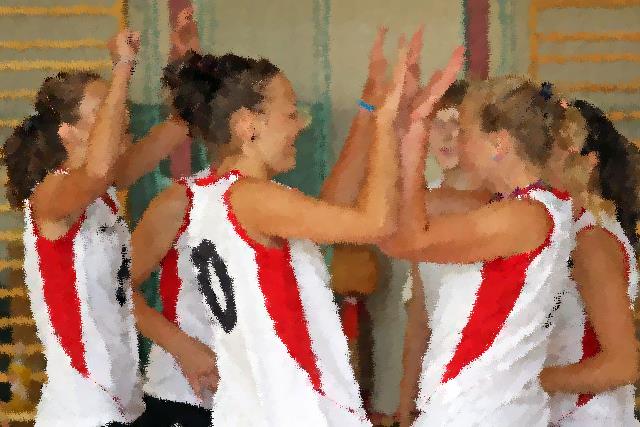 